DSWD DROMIC Report #3 on Tropical Depression “VICKY”as of 20 December 2020, 6PMSituation Overview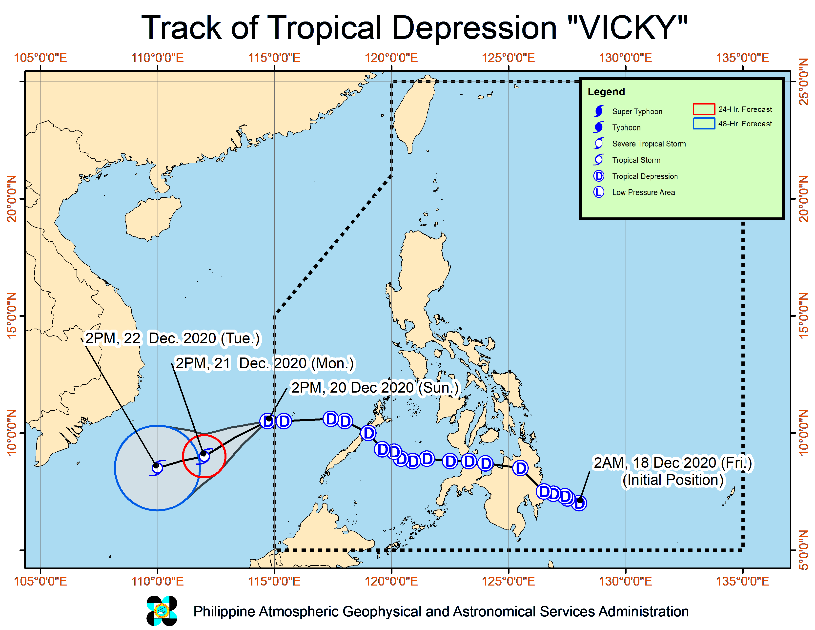 Issued on 20 December 2020 at 5PM, Tropical Depression "VICKY" is now outside the Philippine Area of Responsibility and is heading towards Kalayaan Islands. Strong winds: Strong breeze to near gale conditions will be experienced over the Kalayaan Islands due to the passage of the tropical depression. Moreover, gusty conditions are also likely over most of Luzon, especially in coastal and mountainous areas, due to the surge of the Northeast Monsoon.Heavy rainfall: The combined effects of the Tail-End of a Frontal System (Shear Line) and Tropical Depression VICKY will bring:Until tonight: Moderate to heavy with at times intense rains over mainland Cagayan Valley, Apayao, Kalinga, Mountain Province, Ifugao, Aurora, Quezon, Bicol Region, northern portion of Palawan including Calamian Islands, and Kalayaan Islands. Light to moderate with at times heavy rains over Babuyan Islands and the rest of Cordillera Administrative Region.Tomorrow: Moderate to heavy rains over Babuyan Islands, mainland Cagayan Valley, Aurora, Apayao, Kalinga, Mountain Province, Ifugao, and the northern portion of Quezon. Light to moderate with at times heavy rains over Batanes, Kalayaan Islands, and the rest of Cordillera Administrative RegionFlooding (including flash floods) and rain-induced landslides may occur during heavy or prolonged periods of rainfall, especially in areas identified to be highly or very highly susceptible to these hazards and in localities that received significant antecedent rainfall over the past couple of days or weeks. Adjacent or nearby areas may also experience flooding in the absence of such rainfall occurrence due to surface runoff or swelling of river channels. PAGASA Regional Services Divisions may issue local thunderstorm/rainfall advisories and heavy rainfall warnings in their respective areas of responsibility while the Hydrometeorology Division and River Basin Flood Forecasting and Warning Centers may issue general flood advisories and river basin flood advisories/bulletins as appropriate.At 4:00 PM today, the center of Tropical Depression "VICKY" was estimated based on all available data at 70 km Southeast of Kalayaan, Palawan (OUTSIDE PAR) (10.6 °N, 114.6 °E )Source: DOST-PAGASA Severe Weather BulletinStatus of Affected Families / PersonsA total of 8,924 families or 36,030 persons were affected in 149 barangays in Regions VII, VIII, XI and Caraga (see Table 1).Table 1. Number of Affected Families / PersonsNote: Ongoing assessment and validation being conducted. Source: DSWD-FOs VII, VIII, XI and CARAGAStatus of Displaced Families / PersonsInside Evacuation CentersThere are 3,815 families or 15,803 persons currently taking temporary shelter in 123 evacuation centers in Regions VII, XI and Caraga (see Table 2).Table 2. Number of Displaced Families / Persons Inside Evacuation Centers Note: Ongoing assessment and validation being conducted. Source: DSWD-FOs VII, XI and CARAGAOutside Evacuation CentersThere are 2,266 families or 8,286 persons currently staying with their relatives and/or friends in Region Caraga (see Table 3).Table 3. Number of Displaced Families / Persons Outside Evacuation CentersNote: Ongoing assessment and validation being conducted.Source: DSWD FO-CARAGADamaged Houses There are 88 damaged houses; of which, 65 are totally damaged and 23 are partially damaged (see Table 4).Table 4. Number of Damaged HousesNote: Ongoing assessment and validation being conducted.Source: DSWD FOs VII and CARAGAAssistance provided A total of ₱512,931.00 worth of assistance was provided to the affected families by the LGU (see Table 5).Table 5. Cost of Assistance Provided to Affected Families / PersonsSource: DSWD-FO CARAGADSWD DISASTER RESPONSE INFORMATION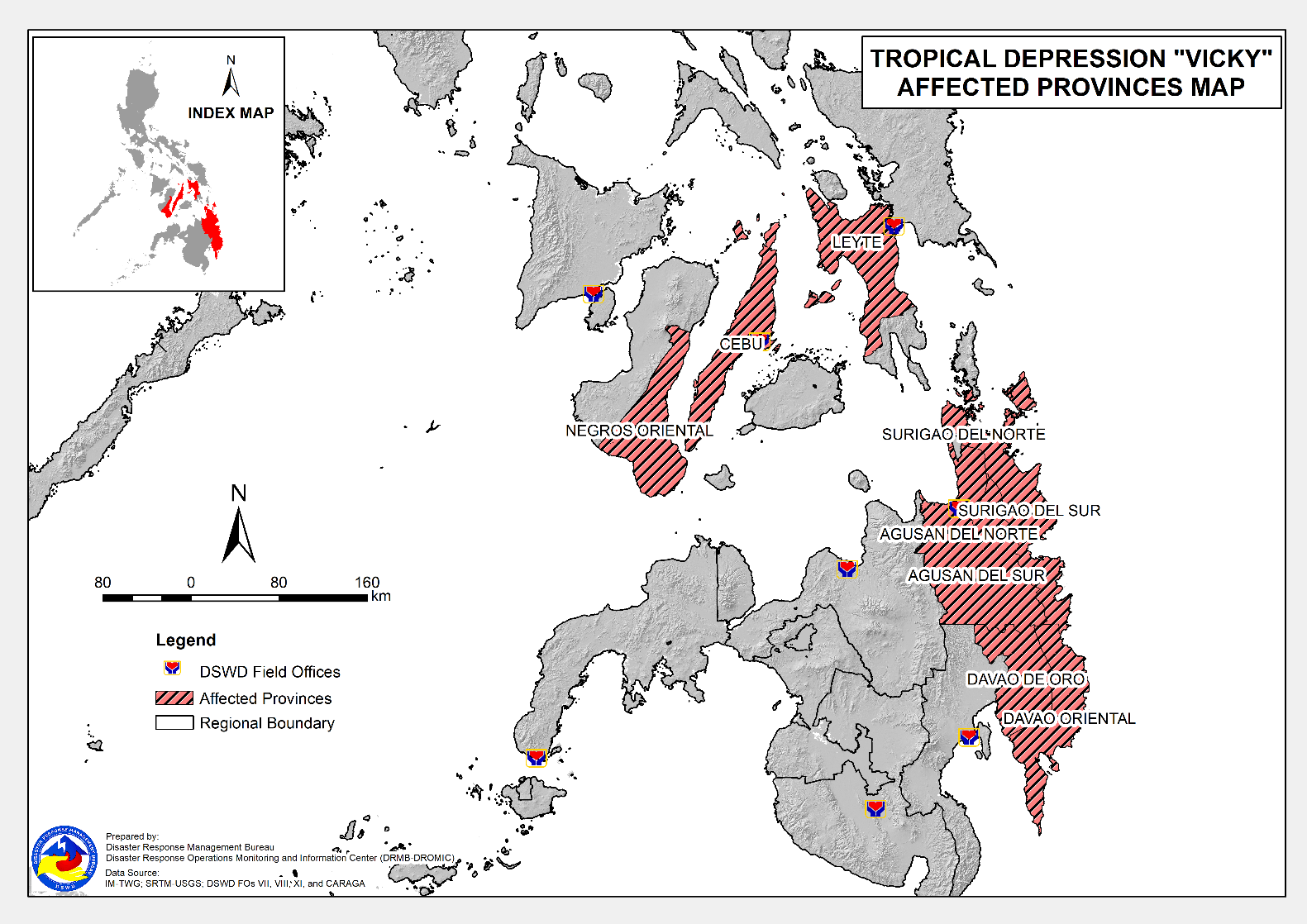 Status of Prepositioned Resources: Stockpile and Standby FundsThe DSWD Central Office (CO), Field Offices (FOs), and National Resource Operations Center (NROC) have stockpiles and standby funds amounting to ₱775,471,433.64 with breakdown as follows (see Table 2):Standby FundsA total of ₱179,704,545.23 standby funds in the CO and FOs. Of the said amount ₱140,084,929.19 is the available Quick Response Fund (QRF) in the CO.StockpilesA total of 228,959 family food packs (FFPs) amounting to ₱106,726,514.95, other food items amounting to ₱167,408,115.36 and non-food items (FNIs) amounting to ₱321,632,258.10 are available. Table 2. Available Stockpiles and Standby FundsNote: The Inventory Summary is as of 20 December 2020, 3PM.Source: DRMB and NRLMBSituational ReportsDSWD-DRMBDSWD-NRLMBDSWD-FO MIMAROPADSWD-FO VIDSWD-FO VIIDSWD-FO VIIIDSWD-FO XDSWD-FO XIDSWD-FO CARAGA*****The Disaster Response Operations Monitoring and Information Center (DROMIC) of the DSWD-DRMB is closely monitoring the effects of Tropical Depression “Vicky” and is coordinating with the concerned DSWD Field Offices for any significant updates.Prepared by:							MARIEL B. FERRARIZAARON JOHN B. PASCUAJEM ERIC F. FAMORCANReleasing Officer		PHOTO DOCUMENTATION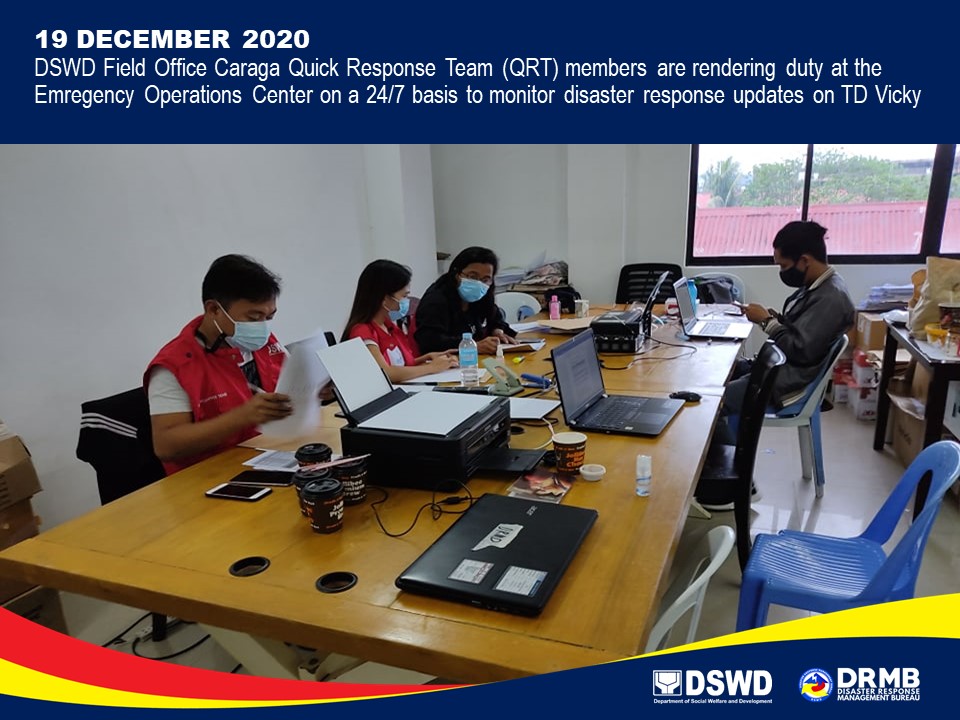 REGION / PROVINCE / MUNICIPALITYREGION / PROVINCE / MUNICIPALITYNUMBER OF AFFECTEDNUMBER OF AFFECTEDNUMBER OF AFFECTEDREGION / PROVINCE / MUNICIPALITYREGION / PROVINCE / MUNICIPALITYBarangaysFamiliesPersonsGRAND TOTALGRAND TOTAL1498,92436,030REGION VIIREGION VII6212800CebuCebu3120435Compostela11352Lapu-Lapu City (Opon)183291Sibonga12492Negros OrientalNegros Oriental392365Dumaguete City (capital)392365REGION VIIIREGION VIII124LeyteLeyte124Mahaplag124REGION XIREGION XI273365Compostella ValleyCompostella Valley169345Monkayo169345Davao OrientalDavao Oriental1420Cateel1420CARAGACARAGA1408,63734,861Agusan del NorteAgusan del Norte291,2835,728Butuan City (capital)156923,269City of Cabadbaran94622,007Jabonga238119Las Nieves11050Remedios T. Romualdez281283Agusan del SurAgusan del Sur483,08112,588Bunawan3296934Esperanza9165825Loreto2147603Prosperidad (capital)181,5447,241San Francisco391320Santa Josefa234124Sibagat6121629Talacogon386355Trento14851,076Veruela1112481Surigao del NorteSurigao del Norte174491,879Bacuag447179Mainit570324Malimono2162618Sison148192Surigao City (capital)370285Tagana-an252281Surigao del SurSurigao del Sur463,82414,666City of Bislig2124443Carmen64231,746Carrascal347186Lanuza11870Lianga32551,439Madrid42051,000Marihatag444205San Agustin65542,064Tagbina104581,719Tago71,6965,794REGION / PROVINCE / MUNICIPALITYREGION / PROVINCE / MUNICIPALITYNUMBER OF EVACUATION CENTERS (ECs)NUMBER OF EVACUATION CENTERS (ECs)NUMBER OF DISPLACEDNUMBER OF DISPLACEDNUMBER OF DISPLACEDNUMBER OF DISPLACEDREGION / PROVINCE / MUNICIPALITYREGION / PROVINCE / MUNICIPALITYNUMBER OF EVACUATION CENTERS (ECs)NUMBER OF EVACUATION CENTERS (ECs)INSIDE ECsINSIDE ECsINSIDE ECsINSIDE ECsREGION / PROVINCE / MUNICIPALITYREGION / PROVINCE / MUNICIPALITYNUMBER OF EVACUATION CENTERS (ECs)NUMBER OF EVACUATION CENTERS (ECs)FamiliesFamiliesPersonsPersonsREGION / PROVINCE / MUNICIPALITYREGION / PROVINCE / MUNICIPALITYCUMNOWCUMNOWCUMNOWGRAND TOTALGRAND TOTAL1751236,2543,81525,56415,803REGION VIIREGION VII64212175800656CebuCebu3112083435291Compostela1-13-52-Lapu-Lapu City (Opon)118383291291Sibonga1-24-92-Negros OrientalNegros Oriental339292365365Dumaguete City (capital)339292365365REGION XIREGION XI336969345345Compostella ValleyCompostella Valley336969345345Monkayo336969345345CARAGACARAGA1661165,9733,57124,41914,802Agusan del NorteAgusan del Norte30211,1975785,2982,634Butuan City (capital)18166924493,2692,182City of Cabadbaran7-376-1,577-Jabonga223838119119Las Nieves1110105050Remedios T. Romualdez228181283283Agusan del SurAgusan del Sur61442,6941,34610,9695,625Bunawan77272179880391Esperanza99165165825825Loreto33147147603603Prosperidad (capital)17101,2215915,9412,727San Francisco439173320278Santa Josefa2-32-118-Sibagat5-83-370-Talacogon888679355320Trento2-485-1,076-Veruela44112112481481Surigao del NorteSurigao del Norte22104492401,8791,082Bacuag4-47-179-Mainit557070324324Malimono8-162-618-Sison114848192192Surigao City (capital)337070285285Tagana-an115252281281Surigao del SurSurigao del Sur53411,6331,4076,2735,461City of Bislig44124124443443Carmen5-160-558-Carrascal334747186186Lanuza2218187070Lianga772552551,4391,439Madrid44159159472472Marihatag4-19-89-San Agustin882702701,1611,161Tagbina15123002531,061896Tago11281281794794REGION / PROVINCE / MUNICIPALITY REGION / PROVINCE / MUNICIPALITY  NUMBER OF DISPLACED  NUMBER OF DISPLACED  NUMBER OF DISPLACED  NUMBER OF DISPLACED REGION / PROVINCE / MUNICIPALITY REGION / PROVINCE / MUNICIPALITY  OUTSIDE ECs  OUTSIDE ECs  OUTSIDE ECs  OUTSIDE ECs REGION / PROVINCE / MUNICIPALITY REGION / PROVINCE / MUNICIPALITY  Families  Families  Persons  Persons REGION / PROVINCE / MUNICIPALITY REGION / PROVINCE / MUNICIPALITY  CUM  NOW  CUM  NOW GRAND TOTALGRAND TOTAL        2,618         2,266         9,914         8,286 CARAGACARAGA        2,618         2,266         9,914         8,286 Agusan del NorteAgusan del Norte             86                 -            430                 - City of Cabadbaran             86                -            430                - Agusan del SurAgusan del Sur           387            384         1,619         1,609 Bunawan             24              24              54              54 Prosperidad (capital)           323            320         1,300         1,290 Santa Josefa               2                2                6                6 Sibagat             38              38            259            259 Surigao del SurSurigao del Sur        2,145         1,882         7,865         6,677  Carmen           263                -         1,188                - Marihatag             25              25            116            116 San Agustin           284            284            903            903 Tagbina           158            158            658            658 Tago        1,415         1,415         5,000         5,000 REGION / PROVINCE / MUNICIPALITYREGION / PROVINCE / MUNICIPALITYNO. OF DAMAGED HOUSESNO. OF DAMAGED HOUSESNO. OF DAMAGED HOUSESREGION / PROVINCE / MUNICIPALITYREGION / PROVINCE / MUNICIPALITYTotalTotallyPartiallyGRAND TOTALGRAND TOTAL886523REGION VIIREGION VII836221CebuCebu836221Lapu-Lapu City (Opon)836221CARAGACARAGA532Surigao del SurSurigao del Sur532Lanuza1-1Tago431REGION / PROVINCE / MUNICIPALITYREGION / PROVINCE / MUNICIPALITYCOST OF ASSISTANCECOST OF ASSISTANCECOST OF ASSISTANCECOST OF ASSISTANCECOST OF ASSISTANCEREGION / PROVINCE / MUNICIPALITYREGION / PROVINCE / MUNICIPALITYDSWDLGUNGOsOTHERSGRAND TOTALGRAND TOTALGRAND TOTAL-512,931.00--512,931.00CARAGACARAGA-512,931.00--512,931.00Agusan del NorteAgusan del Norte-377,715.00--377,715.00Butuan City (capital)-306,765.00--306,765.00Carmen-70,950.00--70,950.00Agusan del SurAgusan del Sur-135,216.00--135,216.00Bunawan-135,216.00--135,216.00REGIONAL / FIELD OFFICESTANDBY FUNDSFAMILY FOOD PACKSFAMILY FOOD PACKSOTHER FOOD ITEMSNON-FOOD RELIEF ITEMSTOTAL STANDBY FUNDS & STOCKPILEREGIONAL / FIELD OFFICESTANDBY FUNDSQUANTITYTOTAL COSTTOTAL COSTTOTAL COSTTOTAL STANDBY FUNDS & STOCKPILETOTAL179,704,545.23228,959106,726,514.95167,408,115.36321,632,258.10775,471,433.64Central Office140,084,929.19----140,084,929.19NRLMB - NROC-2,5011,543,117.0035,958,661.92123,042,647.79160,544,426.71NRLMB - VDRC-13,6476,096,051.6310,912,302.303,115,495.4520,123,849.38I3,000,000.0012,3576,267,393.542,867,146.3028,365,766.1840,500,306.02II3,000,000.0036,93319,103,314.112,732,130.6513,467,878.3238,303,323.08III3,305,028.745,4803,307,071.723,557,385.865,020,960.9815,190,447.30CALABARZON3,000,000.002,100968,100.001,018,934.003,980,373.378,967,407.37MIMAROPA1,903,226.5823,02510,361,250.002,061,634.004,289,670.8018,615,781.38V3,000,000.0012,0335,422,878.263,197,289.3617,125,279.9028,745,447.52VI-36,93712,293,534.4258,683,753.549,470,572.1380,447,860.16VII3,029,852.777,6963,347,760.006,279,452.839,294,575.0521,951,640.65VIII3,194,543.0012,1006,256,400.005,132,799.9019,284,402.9533,868,145.85IX570,000.0015,8238,647,111.2714,994,195.6810,866,180.1235,077,487.07X3,000,724.4210,5515,360,278.6011,330,547.6427,509,355.7447,200,906.40XI-9,9723,691,135.802,473,750.0013,078,235.3619,243,121.16XII3,000,513.851,118617,100.001,787,590.764,462,999.259,868,203.86CARAGA3,000,740.5513,6876,610,719.411,629,458.1215,319,782.0226,560,700.10NCR3,000,559.001,260692,118.00634,667.005,741,232.7810,068,576.78CAR3,614,427.0611,7396,141,181.192,156,415.508,196,849.9120,108,873.66DATESITUATIONS / ACTIONS UNDERTAKEN20 December 2020The Disaster Response Management Bureau (DRMB) is closely coordinating with the concerned field offices for significant disaster response updates.All QRT members and emergency equipment are on standby and ready for deployment.DATESITUATIONS / ACTIONS UNDERTAKEN20 December 2020DSWD-NRLMB is continuously repacking goods for possible augmentation.DATESITUATIONS / ACTIONS UNDERTAKEN19 December 2020Disaster Response Management Division and SWADT Offices were alerted to monitor daily local weather condition and ensure provision of information to all concerned offices, divisions, sections, and units.R/P/C/M QRTs are on 24/7 on-call status together with special projects staff for possible activation of Operation Center.DSWD-FO MIMAROPA is in close coordination with the Office of Civil Defense (OCD) and RDRRMC MIMAROPA for any warning signal updates for monitoring purposes and response mechanism for areas that will be affected.Logistical equipment and workforce are on standby through coordination with SWADT Offices and concerned LGUs on the management of stranded passengers, if any, in ports and terminals.Information and Communication Technology Management Unit (ICTMU) is on standby to ensure robust communication system.DSWD-FO MIMAROPA ensures that there is an available truck for delivery of goods and equipment to areas that will be affected.DATESITUATIONS / ACTIONS UNDERTAKEN18 December 2020All QRT members are on standby and ready for augmentation if needed following the new normal protocols of the agency.The RDANA Team, composed of 40 trained QRTs is ready to be deployed when needed.DATESITUATIONS / ACTIONS UNDERTAKEN19 December 2020DSWD-FO VII distributed food meals to the affected families evacuated in Ibo Elementary School in Lapulapu City amounting to ₱16,000.00.The LGUs of Danao and Lapu-Lapu City provided food meals to the stranded passengers in their AOR.The LGUs convened their LDRRMCs and/or Response Cluster for the Pre-Disaster Risk Assessment (PDRA) to discuss necessary preparedness measures including man power, logistics, advisories, among others for the possible impacts of the weather disturbance.Regional/Provincial/City/Municipal Quick Response Teams are on standby and ready for mobilization for any assistance and augmentation support needed from the LGUs.DSWD-FO VII through its Regional DROMIC Focal Person is continuously monitoring the latest weather updates from PAGASA and cascading the same for widest dissemination to Provincial/City/Municipal Action Teams.City/Municipal Action Teams and SWAD Offices were alerted and already requested to closely coordinate with their local counterparts and their respective LDRRMCs. Field staff were requested to monitor AOR and to provide reports and updates to the Regional DROMIC Focal Person for any impacts/effects.DSWD-FO VII through its Disaster Response Management Division is in close coordination with OCD-7 and other RDRRMC member agencies for any response mobilization activities/strategies.Warehouses in the three island provinces are on ready for any response activities.DATESITUATIONS / ACTIONS UNDERTAKEN19 December 2020Prepositioned FFPs in Samar Island which can be distributed immediately by the P/C/MATs to Local Government Units that need augmentation support.DSWD-FO VIII Provincial Action Team (PAT) and DRMD are in close coordination with C/MDRRMO and C/MSWDO to have a situational overview on the ground and to ensure response activities of LGUs to TD VICKY had considered the health protocols, especially during the management of their respective evacuation centers;DSWD-FO VIII utilized the social media as an immediate means of communication.Regional Resource Operations Center (RROC) is conducting repacking of FFPs from the available raw materials.DSWD-FO VIII Disaster Response Information Management Section (DRIMS) coordinated with SWAD Teams and DRMD PDOs on the ground to collect data and information as to the situation and effect of TD VICKY in Eastern Visayas.DATESITUATIONS / ACTIONS UNDERTAKEN18 December 2020DSWD-FO X is continuously monitoring the possible effects of TD Vicky to the Region.DATESITUATIONS / ACTIONS UNDERTAKEN19 December 2020DSWD-FO XI Regional DROMIC Focal Person is in close coordination with the Municipal Social Welfare Development Office and Provincial/City/Municipal Disaster Risk Reduction Management Office for updates.Quick Response Team and Provincial/City/Municipal Action Teams are activated.DSWD-FO XI attended the Pre-Disaster Risk Assessment (PDRA) with partner agencies and local government units in Davao Region.DATESITUATIONS / ACTIONS UNDERTAKEN20 December 2020DSWD-FO Caraga thru the Disaster Response Management Division will be conducting assessment to the affected families in Surigao Del Sur today, 20 December 2020.DSWD-FO Caraga is ready to provide augmentation assistance to the families affected by flooding brought by TD VICKY.DSWD-FO Caraga is continuously coordinating with SWADTLs, LSWDOs and LDRRMOs to monitor their respective area of responsibility and provide updates regarding the effects of Tropical Depression “Vicky”.DSWD-FO Caraga Quick Response Team (QRT) members are rendering duty at the Emergency Operations Center (EOC) in a 24/7 basis.DSWD-FO Caraga is continuously monitoring the weather updates.